  Geraldton District Hospital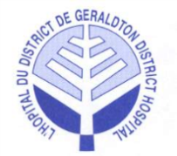 Minutes of theRegular Board MeetingHeld in the Boardroom at the Northern Horizon Medical Center, Tuesday, February 5, 2019 at 5:00 p.m.Present:		Mark Wright 			Dorene Boulanger		Victor Tschajka	Voting		Myrna Letourneau		Kathryn Legault 		Ralph HumphreysNon-Voting		Lucy Bonanno			Dr. Roy Laine			Adam Kolisnyk			Laurie Heerema			Dr. Ryan Zufelt 			Sandra Penner (recorder)Regrets:		Mandy LaBelle			Willy Anton  			Jamie McPhersonVoting		Terry Popowich 		Regrets:		Sylvie Duranceau		Non-Voting			Board Composition (voting):		8 Elected 	2 Appointments		Total	10Current Vacancies (voting):		1 Elected	0 Appointments		Total     1Total Board Members (voting):	10	Present:  	6		Attendance: 	60%____________________________________________________Board Chair SignatureCALL TO ORDERCALL TO ORDERCALL TO ORDERCALL TO ORDERCALL TO ORDER1.1. Welcome and Chair’s Opening Remarks:● The meeting was called to order at 5:00 p.m., by the Chair, M. Wright.● M. Wright read the Treaty Acknowledgement.1.1. Welcome and Chair’s Opening Remarks:● The meeting was called to order at 5:00 p.m., by the Chair, M. Wright.● M. Wright read the Treaty Acknowledgement.2.0 DECLARATION OF CONFLICTS OF INTEREST 2.0 DECLARATION OF CONFLICTS OF INTEREST 2.0 DECLARATION OF CONFLICTS OF INTEREST 2.0 DECLARATION OF CONFLICTS OF INTEREST 2.0 DECLARATION OF CONFLICTS OF INTEREST ● M. Wright noted if there is any discussion regarding the physician recruiter he would declare a conflict● M. Wright noted if there is any discussion regarding the physician recruiter he would declare a conflict3.0 ADOPTION OF THE AGENDA3.0 ADOPTION OF THE AGENDA3.0 ADOPTION OF THE AGENDA3.0 ADOPTION OF THE AGENDA3.0 ADOPTION OF THE AGENDA● M. Wright asked if there were any amendments to the agenda.● L. Bonanno requested to add 4.4 Presentation from the Family Health TeamIt was moved by M. Letourneau and seconded by V. Tschajka that the agenda be approved as amended.CARRIED● M. Wright asked if there were any amendments to the agenda.● L. Bonanno requested to add 4.4 Presentation from the Family Health TeamIt was moved by M. Letourneau and seconded by V. Tschajka that the agenda be approved as amended.CARRIEDRES 13RES 13RES 134.0 PRESENTATIONS4.0 PRESENTATIONS4.0 PRESENTATIONS4.0 PRESENTATIONS4.0 PRESENTATIONS5.0 CORRESPONDENCE5.0 CORRESPONDENCE5.0 CORRESPONDENCE5.0 CORRESPONDENCE5.0 CORRESPONDENCE● None to present this month.● None to present this month.6.0 EDUCATION6.0 EDUCATION6.0 EDUCATION6.0 EDUCATION6.0 EDUCATION6.1 Effective Governance for Quality and Patient Safety● No questions or comments6.2 A Primer on Ontario’ Health Care System● No questions or comments6.3 OHA 2019 Pre-Budget Submission – Media Summary● D. Boulanger inquired how is all of this going to affect us.● A. Kolisnyk noted an idea, a plan and an operational approach are all very different.6.4 Guide to Good Governance – Chapter 1 & 2● M. Wright inquired if the members would like to review the reading chapter by chapter or page by page and the latter was chosen.  ● R. Humphreys noted he feels this is worthwhile.  ● It was discussed from pg 19 why we had decided to go to closed meetings.  L. Bonanno noted special interest groups are overtaking AGMs, it is only the AGM that is closed and not all meetings.  ● M. Wright noted there is closed organizations and closed meetings.  L. Bonanno noted unless the majority agrees to have someone attend.  ● D. Boulanger inquired on pg 26 regarding the accountability agreement, and L. Bonanno noted this is the HSAA.● M. Wright noted for the members to read Chapter 3 for the next meeting.6.5 Rural and Northern Health Care Leadership Conference● M. Wright inquired which Board members are interested in attending and to please contact S. Penner if you are.  ● M. Letourneau inquired how much is budgeted for education and A. Kolisnyk noted $ 9k per fiscal.  6.6 Advanced Board Program for the Health Care Sector● This is the second portion to the May conference.6.7 Why Strategy Under Delivers● No interest noted.6.1 Effective Governance for Quality and Patient Safety● No questions or comments6.2 A Primer on Ontario’ Health Care System● No questions or comments6.3 OHA 2019 Pre-Budget Submission – Media Summary● D. Boulanger inquired how is all of this going to affect us.● A. Kolisnyk noted an idea, a plan and an operational approach are all very different.6.4 Guide to Good Governance – Chapter 1 & 2● M. Wright inquired if the members would like to review the reading chapter by chapter or page by page and the latter was chosen.  ● R. Humphreys noted he feels this is worthwhile.  ● It was discussed from pg 19 why we had decided to go to closed meetings.  L. Bonanno noted special interest groups are overtaking AGMs, it is only the AGM that is closed and not all meetings.  ● M. Wright noted there is closed organizations and closed meetings.  L. Bonanno noted unless the majority agrees to have someone attend.  ● D. Boulanger inquired on pg 26 regarding the accountability agreement, and L. Bonanno noted this is the HSAA.● M. Wright noted for the members to read Chapter 3 for the next meeting.6.5 Rural and Northern Health Care Leadership Conference● M. Wright inquired which Board members are interested in attending and to please contact S. Penner if you are.  ● M. Letourneau inquired how much is budgeted for education and A. Kolisnyk noted $ 9k per fiscal.  6.6 Advanced Board Program for the Health Care Sector● This is the second portion to the May conference.6.7 Why Strategy Under Delivers● No interest noted.7.0 CONSENT AGENDA7.0 CONSENT AGENDA7.0 CONSENT AGENDA7.0 CONSENT AGENDA7.0 CONSENT AGENDA7.1 Regular Board Meeting Minutes – January 8, 2019:● Nothing noted.7.2 MAC Meeting Minutes – January 10, 2019:● Nothing noted.7.3 CCS Report:● No report at this meeting.7.4 CNE Report:● Accepted as presented.It was moved by V. Tschajka and seconded by D. Boulanger to accept the Consent Agenda as presented.CARRIED7.1 Regular Board Meeting Minutes – January 8, 2019:● Nothing noted.7.2 MAC Meeting Minutes – January 10, 2019:● Nothing noted.7.3 CCS Report:● No report at this meeting.7.4 CNE Report:● Accepted as presented.It was moved by V. Tschajka and seconded by D. Boulanger to accept the Consent Agenda as presented.CARRIEDRES 14RES 14RES 148.0 ITEMS LIFTED FROM CONSENT AGENDA8.0 ITEMS LIFTED FROM CONSENT AGENDA8.0 ITEMS LIFTED FROM CONSENT AGENDA8.0 ITEMS LIFTED FROM CONSENT AGENDA8.0 ITEMS LIFTED FROM CONSENT AGENDA8.1 The consent agenda was approved as presented, no items lifted.8.1 The consent agenda was approved as presented, no items lifted.RES 15RES 15RES 159.0 BUSINESS ARISING FROM MINUTES9.0 BUSINESS ARISING FROM MINUTES9.0 BUSINESS ARISING FROM MINUTES9.0 BUSINESS ARISING FROM MINUTES9.0 BUSINESS ARISING FROM MINUTES9.1 Executive Limitation Policies 	      BOD-EXL1 – BOD-EXL9 & BOD-EXL11 – BOD-EXL16 Revised● S. Penner noted the policies will be provided to the members as a completed package for inclusion in their Board of Directors binders.9.1 Executive Limitation Policies 	      BOD-EXL1 – BOD-EXL9 & BOD-EXL11 – BOD-EXL16 Revised● S. Penner noted the policies will be provided to the members as a completed package for inclusion in their Board of Directors binders.CAPITAL PLAN / CFO REPORTCAPITAL PLAN / CFO REPORTCAPITAL PLAN / CFO REPORTCAPITAL PLAN / CFO REPORTCAPITAL PLAN / CFO REPORT10.1 Finance & Patient Stats● A. Kolisnyk presented his reports noting for the 3rd quarter the hospital is in the black with other income as a major driver for revenues.  Overtime rates are down noting the third paragraph indicates overtime without stat holidays.  ● J. McPherson inquired via V. Tschajka regarding other income and A. Kolisnyk noted these are not standard with savings being discovered but not to the initial extent.  ● J. McPherson via V. Tschajka inquired regarding labour shortage similar to last summer.   A. Kolisnyk noted that work is in progress to address these shortages.  ● J. McPherson via V. Tschajka noted pleased about the Wifi accessibility.● J. McPherson via V. Tschajka noted Nakina in the black is great.● V. Tschajka inquired about the 97k operating lost.  A. Kolisnyk noted that booked expenses are on the books but have not yet been paid.  ● A. Kolisnyk reported the Capital budget projects are 60% completed.  More projects have been added then cancelled or deferred.  Under major projects, the palliative care suite will be open soon.  Acute doors are being replaced by HIRF funding.  ● M. Wright inquired if the board will be receiving the capital plan.  A. Kolisnyk would like to know how the board would like to see it.  This was discussed and a 2 year projection was requested.   M. Wright noted in past years the amount of information was lacking.● L. Bonanno noted the HIRF funding may be eliminated under the new PC government.  As soon as this is determined L. Bonanno will share this information.  10.2 Risk Management● A. Kolisnyk presented his reports noting risks have been reduced in several areas.  ● D. Boulanger requested an explanation of the graph.   Members noted they would prefer a bar graph.  10.3 Operating Budget● A. Kolisnyk presented his reports.  D. Boulanger inquired regarding outpatient ER visits showing an increase however would the new NP at the clinic after the renovations decrease this.  ● A. Kolisnyk noted the previous years were much lower than expected.   A. Kolisnyk will look further at this.  10.1 Finance & Patient Stats● A. Kolisnyk presented his reports noting for the 3rd quarter the hospital is in the black with other income as a major driver for revenues.  Overtime rates are down noting the third paragraph indicates overtime without stat holidays.  ● J. McPherson inquired via V. Tschajka regarding other income and A. Kolisnyk noted these are not standard with savings being discovered but not to the initial extent.  ● J. McPherson via V. Tschajka inquired regarding labour shortage similar to last summer.   A. Kolisnyk noted that work is in progress to address these shortages.  ● J. McPherson via V. Tschajka noted pleased about the Wifi accessibility.● J. McPherson via V. Tschajka noted Nakina in the black is great.● V. Tschajka inquired about the 97k operating lost.  A. Kolisnyk noted that booked expenses are on the books but have not yet been paid.  ● A. Kolisnyk reported the Capital budget projects are 60% completed.  More projects have been added then cancelled or deferred.  Under major projects, the palliative care suite will be open soon.  Acute doors are being replaced by HIRF funding.  ● M. Wright inquired if the board will be receiving the capital plan.  A. Kolisnyk would like to know how the board would like to see it.  This was discussed and a 2 year projection was requested.   M. Wright noted in past years the amount of information was lacking.● L. Bonanno noted the HIRF funding may be eliminated under the new PC government.  As soon as this is determined L. Bonanno will share this information.  10.2 Risk Management● A. Kolisnyk presented his reports noting risks have been reduced in several areas.  ● D. Boulanger requested an explanation of the graph.   Members noted they would prefer a bar graph.  10.3 Operating Budget● A. Kolisnyk presented his reports.  D. Boulanger inquired regarding outpatient ER visits showing an increase however would the new NP at the clinic after the renovations decrease this.  ● A. Kolisnyk noted the previous years were much lower than expected.   A. Kolisnyk will look further at this.    12.0 LINKAGES & PARTNERSHIPS  12.0 LINKAGES & PARTNERSHIPS  12.0 LINKAGES & PARTNERSHIPS  12.0 LINKAGES & PARTNERSHIPS  12.0 LINKAGES & PARTNERSHIPS12.1 QIC Meeting Minutes and Score Card	● The QIC Meeting Minutes from January 24, 2019 were presented.  Nothing was noted for discussion.	12.2 QIC Committee PFA Addition ● R. Humphreys reported the QIC committee would like to add a PFA representative and would like this participant be a voting member of the committee.  ● L. Bonanno researched this and it is very mixed regarding voting authority.   ● R. Humphreys noted we should be consistent.  ● M. Wright noted committees are limiting to their role.  ● It was discussed and the members agreed on the QIC PFA being a voting role.It was moved by M. Letourneau and seconded by Kathryn Legault that the Geraldton District Hospital Board of Directors approve the addition of a PFA representative as a voting member to the Geraldton District Hospital QIC.CARRIED12.3 Geraldton District Hospital Auxiliary Report● M. Letourneau presented her Geraldton District Hospital Auxiliary report.  Laurie requested her name be revised in the report.  It was moved by D. Boulanger and seconded by V. Tschajka that the Linkage and Partnership reports be accepted as presented.CARRIEDRES 16RES 17RES 16RES 17RES 16RES 17RES 16RES 1713.0 CEO REPORT:13.0 CEO REPORT:13.0 CEO REPORT:13.0 CEO REPORT:13.0 CEO REPORT:● L. Bonanno presented her report and provided a brief overview.  ● L. Bonanno reported our lab accreditation has taken place and we have passed.  ● OCP will be coming to do an inspection on our Chemo area.● D. Boulanger inquired about the amount of EMS staff for the CPP program in Nakina and L. Bonanno noted it is waiting for staff to be trained.It was moved by K. Legault and seconded by M. Letourneau that the report from the CEO be approved as presented.CARRIEDRES 18RES 18RES 18RES 18